Упражнения / ÜBUNGENВставьте в правильной форме соответствующий модальный глагол. Переведите предложения на русский язык.können
1. Sascha .. sehr gut Deutsch.
2. Wir…noch ein paar Minuten warten.
3. Wer … mir die Adresse von Marina aufschreiben?
4. …du mir helfen, den Koffer zu tragen?dürfen
1. Du … im Flugzeug nicht rauchen.
2. Zu diesem Seminar … sich die Studenten nicht verspäten.
3. Anja …jetzt fernsehen, sie ist mit den Hausaufgaben schon fertig.
4. Wir … Fliegenpilze nicht essen, sie sind giftig.wollen
1. Ich … dir nur helfen!
2. Anja … in Deutschland ihr Sommerpraktikum machen.
3. …wir zusammen essen gehen?
4. Du … doch bestimmt auch Auto fahren lernen?müssen
1. Ich komme nicht mit, ich … heute Abend arbeiten.
2. Meine Tochter ist krank, sie … sofort zum Arzt!
3. Die Kinder … viel Obst und Gemüse essen.
4. Ihr … noch viel an der Sprache arbeiten.sollen
1. Du hast ja alle Hände voll. …ich dir helfen?
2. Der Arzt sagte, die Kinder … viel Obst und Gemüse essen.
3. Ihr … um 12 Uhr im Museum sein!
4. Morgen ist die Hochzeit meiner Freundin. Was … ich bloß anziehen?mögen
1. Anja … schwarzen Kaffee, ich … aber lieber kalte Getränke.
2. Klaus will ich zu meinem Geburtstag nicht einladen. Ich … ihn nicht.
3. … du Fisch? Oder soll ich lieber Fleisch machen?
4. Wollen wir unserer Oma Rosen kaufen? Sie … Rosen besonders.Найдите русские эквиваленты следующим народным мудростям и приметам.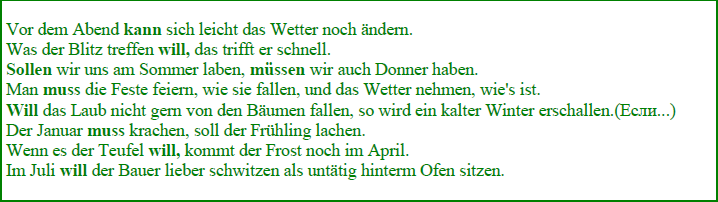 Ключи к упражнениямУпражнение 1.
1. Landwirtschaftlich werden in Deutschland etwa 17 Mio ha der Gesamtfläche genutzt.
2. Landwirtschaftliche Betriebe in Deutschland betreiben sowohl Tier- als auch Pflanzenproduktion.
3. Zu den wichtigsten in Deutschland angebauten Ackerkulturen zählen sowohl Getreide (Weizen, Gerste, Triticale, Roggen, Hafer) als auch Ackerfutterpflanzen (Mais, Ackergras etc.) und Ölpflanzen (Raps, Rübsen, Sonnenblumen), außerdem werden Kartoffeln und Zuckerrüben angebaut.
4. Ja, Schweine- und Geflügelzucht spielt in der deutschen Landwirtschaft eine wichtige Rolle.
5. Immer mehr Menschen wollen zur Zeit nachwachsende Rohstoffe als alternative Energieträger nutzen.
6. Sowohl durch eine Pflege der Böden mit organischen Stoffen (wie Mist, Gülle) als auch durch geeignete Fruchtfolgen wird die Bodenstruktur verbessert.
7. In der Tierhaltung müssen die Tiere mehr Auslauf haben und ihr Futter darf nur aus ökologischem Anbau stammen.
8. Teils gibt es einen Laden direkt auf dem Hof teils fahren die Bauern regelmäßig auf Märkte.
9. Eine EU-Öko-Verordnung stellt einen europaweiten Standard für die Produkte aus ökologischer Erzeugung auf.
10. Anbauverbände helfen den Betrieben bei der Werbung und dem Verkauf ihrer Produkte und beraten sie bei der Umstellung sowie bei betrieblichen Fragen.Упражнение 2.
1. 12 Mio ha der landwirtschaftlichen Fläche in Deutschland sind Ackerland.
2. Sveta ist meine Freundin.
3. Außerdem wollen viele ökologische Betriebe ihre Produkte selbst vermarkten.
4. Seid ihr auch Praktikanten oder Betreuer?
5. Geflügelzucht spielt in der deutschen Landwirtschaft eine wichtige Rolle.
6. Meine Gastfamilie ist eine Bauernfamilie.
7. Die Tiere in der Tierhaltung müssen mehr Auslauf haben.
8. Zum Frühstück nehme ich Brot, Käse, und Tee.
9. Wir fahren nach Deutschland mit dem Zug.
10. Ist Deutschland in der Europäischen Union?
11. Nimmt die Anzahl ökologischer Betriebe in Deutschland zur Zeit zu oder ab?Упражнение 1.Упражнение 2.
1. In meiner Heimatstadt gibt es ein Museum, einen Bahnhof, eine Agraruniversität, eine Molkerei, ein Jugendzentrum, einen Supermarkt.
2. Der Lärm stört die Nachbarn, meinen Vater, den Professor, meine Kinder, meine Oma.
3. Jeden Tag rufe ich die Eltern, den Freund, den Ehemann, die Kollegen, den Hausarzt an.УпражнениеУпражнение
1. Die Preise für Energieträger wie Öl, Gas und Kohle steigen, deshalb wollen mehr Menschen nachwachsende Rohstoffe als alternative Energieträger nutzen.
2. In Deutschland existieren kleine spezialisierte Betriebe mit weniger als 5 ha, aber es gibt auch Großbetriebe mit mehreren 1000 ha.
3. Es werden oft Getreide, Ackerfutterpflanzen, Ölpflanzen angebaut, außerdem sind Kartoffeln und Zuckerrüben wichtige angebaute Pflanzen.
4. Sowohl Rinder und Schweine, als auch Ziegen, Schafe und Geflügel werden gezüchtet.
5. Die Biomasse verwendet man sowohl für die Biogasherstellung, als auch zum Erzeugen der Wärme, Strome, Treibstoffe, Schmierstoffe.
6. Die Bauern dürfen keine künstlichen Düngemittel und chemischen Pflanzenschutzmittel einsetzen, denn für den ökologischen Landbau gibt es viele Vorschriften.
7. Teils durch eine Pflege der Böden mit organischen Stoffen (wie Mist, Gülle) teils durch geeignete Fruchtfolgen wird die Bodenstruktur verbessert.
8. Der ökologische Landbau ist sehr arbeitsintensiv, denn viele Arbeitsschritte werden mit menschlicher Kraft anstelle von Maschinen durchgeführt.
9. Viele ökologische Betriebe wollen ihre Produkte selbst vermarkten, deswegen fahren die Bauern regelmäßig auf Märkte.
10. Die Betriebe brauchen oft Beratung und Hilfe bei der Werbung und dem Verkauf ihrer Produkte, deshalb schließen sich die meisten den deutschen Anbauverbänden an.letzten Monatletzte Wocheletztes Jahrvorigen Monatvorige Wochevoriges Jahrnächsten Monatnächste Wochenächstes Jahrjeden Monatjede Wochejedes Jahrdiesen Monatdiese Wochedieses Jahrkönnen1. kann2. können3. kann4. kannstdürfen1. darfst2. dürfen3. darf4. dürfenwollen1. will2. will3. wollen4. willstmüssen1. muss2. muss3. müssen4. müsstsollen1. soll2. sollen3. sollt4. sollmögen1. mag2. mag3. magst4. mag